Word-Druckvorlagefür das Rätsel «Entschlüssle die Schlüssel»Variante: eckige Zahlen 0-9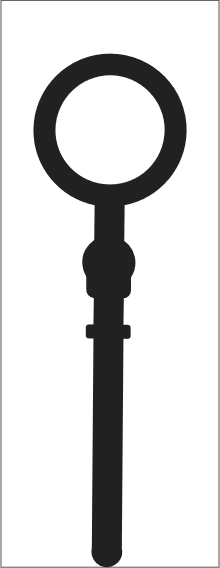 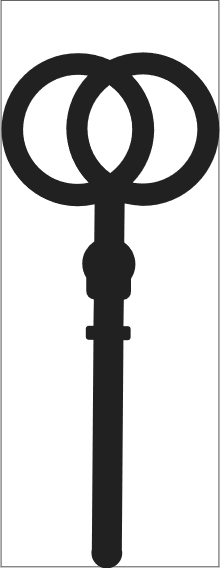 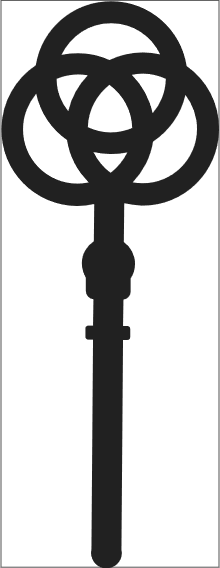 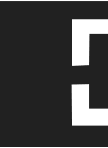 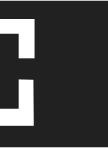 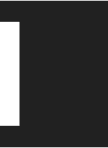 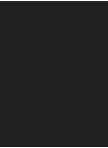 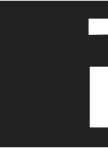 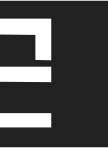 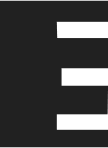 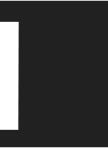 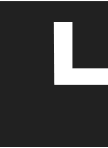 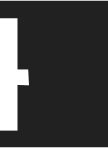 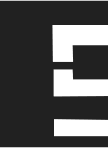 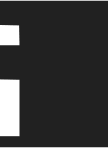 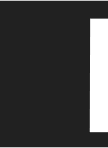 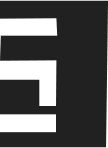 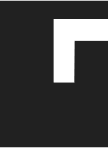 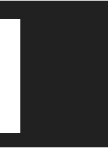 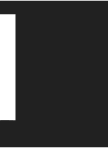 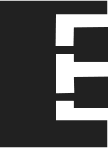 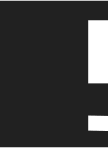 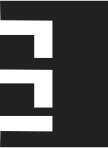 